Your addressDate Receiver’s addressDear Mom and Dad,I am writing this letter to thank you for all the efforts you put in for making my wedding day perfect. I cannot express how grateful I feel to have you as my parents. I am thankful to you both for investing the time, energy, and finances in putting everything together. My wedding day was so much dreamier than I imagined and all thanks for that goes to you. Each and every arrangement was perfect and up to mark. I am thankful to you for always being by my side throughout this journey and supporting me in my decision to get married. You both have always set an example in front of me and I have always adored the love you share. I am thankful to have something similar in my life and I hope Adam (Write the name of your spouse) loves me as much as dad loves you, mom. Thank you for making my wedding day memorable for me and Adam. I love you so much, always and forever.Yours Lovingly,ABC (Name of the Sender)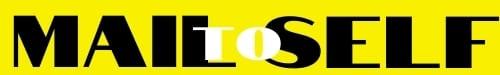 